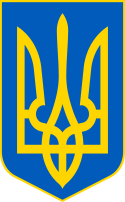 У К Р А Ї Н ААВАНГАРДІВСЬКА СЕЛИЩНА  РАДАОДЕСЬКОГО РАЙОНУ ОДЕСЬКОЇ ОБЛАСТІР І Ш Е Н Н Я    Розглянувши заяву гр. Білецької Світлани Борисівни про затвердження проекту землеустрою щодо відведення земельної ділянки у власність та передачу у власність земельної ділянки площею 0,0588 га, кадастровий номер 5123783500:01:001:2871, для індивідуального садівництва, місце розташування якої: Одеська область, Одеський район, Авангардівська селищна рада, СТ «Тепличний», діл. 221,  а також додані обгрунтовуючі супровідні документи, відповідно до статтей 12,78,81,92,118,122,186, п. 24, пп 5) п. 27 розділу Х Земельного кодексу України, п. 34 ч. 1 ст. 26 Закону України «Про місцеве самоврядування в Україні», ст.19, 25, 50 Закону України «Про землеустрій», враховуючи рекомендації Постійної комісії селищної ради з питань земельних відносин, природокористування, охорони пам’яток, історичного середовища та екологічної політики, Законом України «Про затвердження Указу Президента України «Про продовження строку дії воєнного стану в Україні»» від 8.11.2023 № 3429-IX, Наказом Державної служби України з питань геодезії, картографії та кадастру № 141 від 09.06.2022 «Про відновлення функціонування Державного земельного кадастру», Авангардівська селищна рада вирішила: 1. Затвердити «Проект землеустрою щодо відведення земельної ділянки у власність громадянці України  гр. Білецькій Світлані Борисівні для індивідуального садівництва за адресою: Одеська область, Одеський район, Авангардівська селищна рада, СТ «Тепличний», діл. № 221».2. Передати громадянці України Білецькій Світлані Борисівні у власність земельну ділянку загальною площею 0,0588 га, кадастровий номер 5123783500:01:001:2871, для індивідуального садівництва, місце розташування якої: Одеська область, Одеський район, Авангардівська селищна рада, СТ «Тепличний», діл. № 221.3. Зобов’язати гр. Білецьку С. Б.:3.1. Здійснити державну реєстрацію речових прав на нерухоме майно - земельну ділянку.3.2. Дотримуватися вимог, зазначених у статтях 91 та 103 Земельного кодексу України.№ 2699 -VІІІвід 15.03.20244. Контроль за виконанням рішення покласти на постійну комісію з питань земельних відносин, природокористування, охорони пам’яток, історичного середовища та екологічної політики.Селищний голова                                                           Сергій ХРУСТОВСЬКИЙ№ 2699 -VІІІвід 15.03.2024Про затвердження проекту землеустрою щодо відведення у власність земельної ділянки гр. Білецькій С.Б.